Disciplina: 09160P – Seminário de Educação em Ciências I – Nível MestradoCréditos: 04Carga Horária: 60hEmenta: Participação e apresentação de seminários pós-graduandos, pesquisadores ou docentes do Programa ou externos.Bibliografia:Chassot, Attico. A ciencia atraves dos tempos / Attico Chassot. - Sao Paulo: Moderna, 1994.Nietzsche, Friedrich.. A gaia ciência / Friedrich Nietzsche; tradução Antonio Carlos Braga. - São Paulo: Escala, 2006.Foucault, Michel.. A arqueologia das ciências e história dos sistemas de pensamento / Michel Foucault; organização e seleção de textos: Manoel Barros da Motta; tradução: Elisa Monteiro. - Rio de Janeiro: Forense Universitária, [2008]. 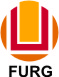 SERVIÇO PÚBLICO FEDERALMINISTÉRIO DA EDUCAÇÃOUNIVERSIDADE FEDERAL DO RIO GRANDE – FURGPROGRAMA DE PÓS-GRADUAÇÃO EDUCAÇÃO EM CIÊNCIAS: QUÍMICA DA VIDA E SAÚDE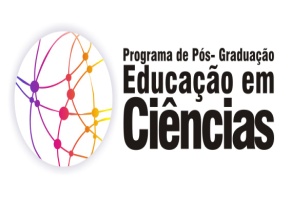 